[Título][Enviado por][Enviado a][Título que se persigue]Resumen[Título del trabajo][Nombres de los autores][Nombres de los asesores][Fecha][Departamento][Título][Para reemplazar el texto de marcador de posición en esta página, selecciona una línea de texto y comienza a escribir. Pero no lo hagas todavía.][Primero consulta algunos consejos que te ayudarán a dar formato rápidamente a tu informe. Le sorprenderá lo fácil que es.][¿Necesitas un título? En la pestaña Inicio, en la galería de estilos, selecciona el estilo de título que desees.][Observa otros estilos en la galería también, como una lista con viñetas o una lista numerada como esta].[Empieza inmediatamente][Para obtener mejores resultados al seleccionar texto para copiar o editar, no incluyas un espacio a la derecha de los caracteres de la selección].[Este estilo se llama Lista con viñetas.][Puedes aplicar un nuevo estilo a una tabla con la misma facilidad que el texto. Para cambiar el aspecto de la tabla de ejemplo mostrada anteriormente, coloca el cursor en ella y, en la pestaña Diseño de herramientas de tabla, selecciona un estilo diferente.][Tarea 1][Tarea 2][Nombre del estudiante 1] [Fecha][Nombre del estudiante 1] [Fecha][Nombre del estudiante 2] [Fecha][Nombre del estudiante 2] [Fecha][Nombre del asesor] [Fecha][Nombre del asesor] [Fecha][Título de columna 1][Título de columna 2][Título de columna 3][Título de columna 4][Título de fila 1][Tu texto][Tu texto][Tu texto][Título de fila 2][Tu texto][Tu texto][Tu texto][Título de fila 3][Tu texto][Tu texto][Tu texto][Título de fila 4][Tu texto][Tu texto][Tu texto][Buen aspecto siempre][Para reemplazar la foto del ejemplo por la tuya, elimínala. A continuación, en la pestaña Insertar, selecciona Imagen].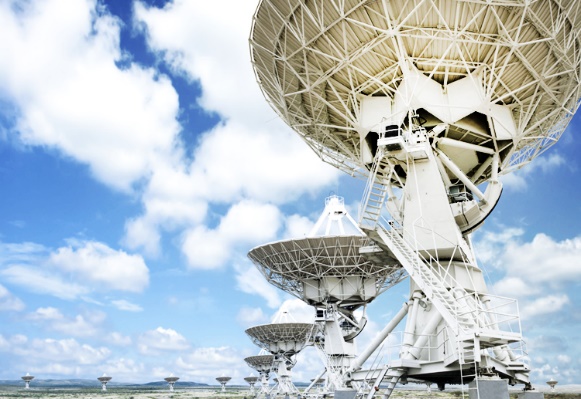 [Ilustración 1] [Título de la ilustración]